CURRICULUM VITAE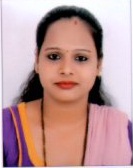 SANGEETA Email Id:- sangeeta.344691@2freemail.com Dubai, U.A.E________________________________________________________________________                                                                                             CAREER OBJECTIVE	:To learn new technologies in order to contribute in the growth of industry by sharing my knowledge with others and to boost my career & seeking a position to utilize my skills and abilities in the  Industry that offers professional growth while being resourceful, innovative and flexible.________________________________________________________________________                                                                                             Educational Qualification	:Computer Awareness  : Computer application (M.S.Office) – Basic Computer Course (MS Word, MS Excel, MS Power Point & Internet).Tally ERP 9 WORK EXPERIENCE:G.M.D BUSINESS LINKS PVT LTD		(April 2012 to January 2013)            Designation: Online Marketing & AccountantHandling complete financial operations & providing supportive     data analysis and presentation to the Management for future strategies & decision makingEntering Daily Sales, Purchase, Cash and Bank Transactions.Maintaining Petty Cash Book, Preparation, checking of vouchers   for Payments and Receipts Preparation of Salary StatementGEGA INFOTECH PVT LTD.                                   (July 2013 to  February 2016)Designation:   Data Entry OperatorPrepares source data for entry by opening and sorting mail; verifying and logging receipt of data; obtaining missing data.Records data by operating data entry equipment; coding information; resolving processing  problems.Protects organization's value by keeping information confidential.Accomplishes department and organization mission by completing related results as needed.ADFC BANK.                                                               (February 2016 to April 2016)        Designation:   Trainee – Phone BankingSolving Customer Queries.Providing Card Blocking Services.PERSONAL DETAILSVisa status                 :Long term visa (till march 16)Religion                     :      Hindu .Nationaly                 :      Indian.Date Of  Birth           :	      21st  May 1992.Gender	       :	      Female.Maral status            :       MarriedLanguages known     :      English, Marathi, Hindi, KannadaHobbies                     :      Playing Games & Listening MusicDECLARATION	:I hereby declare that, the above written information is true to the best of my knowledge & belief.				    Thanking you,Place:                								          Yours faithfully,Date: 		            		                                SANGEETA.ExaminationUniversity/BoardYear of PassingGRADEB. COMMUMBAI UNIVERSITYMAR – 2013IH.S.C.MAHARASHTRA BOARDFEB – 2009IS.S.C.MAHARASHTRA BOARDMAR – 2007II